Appendix A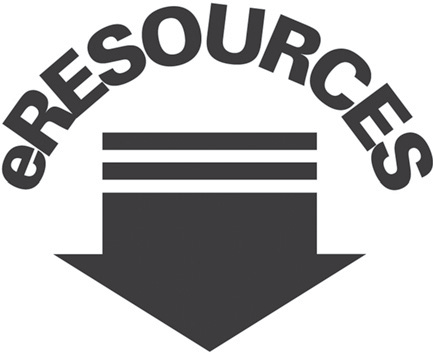 Lesson Plan TemplateThis template attempts to put all the different chapters of the book together into one document. While this might not suit the specific needs of every teacher or every lesson, it can serve as a starting point upon which to build  a template that works best for you, your lesson, and your students.Date: Teacher:Class/Subject:Standard:Objective:Objective:End-of-Lesson Assessment:End-of-Lesson Assessment:Potential Student Misunderstandings:Potential Student Misunderstandings:Direct Instruction:Modeling:Think-Alouds:Check for Understanding:Direct Instruction:Modeling:Think-Alouds:Check for Understanding:Guided Practice:Whole-Group:Small-Group:Scripted Questions:Checks for Understanding:Guided Practice:Whole-Group:Small-Group:Scripted Questions:Checks for Understanding:Independent Practice:Independent Practice:Interventions:Enrichment:Notes:Notes: